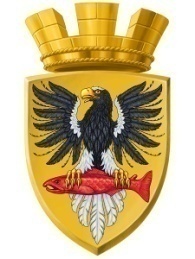 Р О С С И Й С К А Я  Ф Е Д Е Р А Ц И ЯКАМЧАТСКИЙ КРАЙП О С Т А Н О В Л Е Н И ЕАДМИНИСТРАЦИИ ЕЛИЗОВСКОГО ГОРОДСКОГО ПОСЕЛЕНИЯОт  16.03.2018 года                                                                                                                № 272-п         г.ЕлизовоО присвоении адреса земельному участку с кадастровым номером 41:05:0101003:3493	Руководствуясь статьей 14 Федерального закона от 06.10.2003 № 131-ФЗ «Об общих принципах организации местного самоуправления в Российской Федерации», Уставом Елизовского городского поселения, согласно Правилам присвоения, изменения и аннулирования адресов, утвержденным постановлением Правительства Российской Федерации от 19.11.2014 № 1221, на основании заявления Шелковниковой Л.П. и принимая во внимание выписку из Единого государственного реестра недвижимости об основных характеристиках и зарегистрированных правах на объект недвижимости, удостоверяющую государственную регистрацию прав общей долевой собственности на земельный участок от 10.08.2017 № 41:05:0101003:3493-41/001/2017-1ПОСТАНОВЛЯЮ:Присвоить адрес земельному участку с кадастровым номером 41:05:0101003:3493: Россия, Камчатский край, Елизовский муниципальный район, Елизовское городское поселение, Елизово г., Садовая ул., 17.2. Направить настоящее постановление в Федеральную информационную адресную систему для внесения сведений установленных данным постановлением.3. Управлению делами администрации Елизовского городского поселения опубликовать (обнародовать) настоящее постановление в средствах массовой информации и разместить в информационно – телекоммуникационной сети «Интернет» на официальном сайте администрации Елизовского городского поселения. 4. Шелковниковой Л.П. обратиться в филиал федерального государственного бюджетного учреждения «Федеральная кадастровая палата Федеральной службы государственной регистрации, кадастра и картографии» по Камчатскому краю для внесения изменений уникальных характеристик объекта недвижимого имущества.5. Контроль за исполнением настоящего постановления возложить на руководителя Управления архитектуры и градостроительства администрации Елизовского городского поселения.ВрИО Главы администрации Елизовского городского поселения                                                     Д.Б. Щипицын